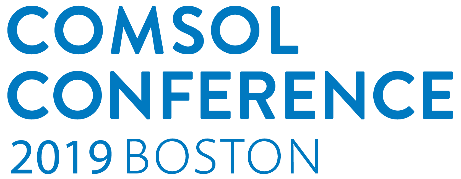 Paper Formatting & Submission GuidelinesThank you for contributing your work to the COMSOL Conference 2019 Boston. Please use the following guidelines as you prepare your work for submission. Please use the template following this page. Your final paper should be no longer than 7 pages (there is no minimum, but please provide enough information such that the numerical modeling/multiphysics simulation work is understood). Please use Times New Roman font only. The size and style used throughout the template appear in Table 1 of the Appendix in the attached paper formatting guidelines.Save your final paper as a PDF document. Submit the final PDF version of your paper online using the ExOrdo platform https://comsolconference2019boston.exordo.com/submissions/new no later than August 30, 2018. For questions about paper submissions, please contact Jessica Allendorf by phone (781-273-3322) or email (jessica.allendorf@comsol.com). Paper Title J. L. Smith11. Department (if applicable), Organization, City, State (2-letter abbreviation), Country IntroductionHere, you may include some background information and describe the problem. You may want to provide an overview of the work presented in the paper. The section headings that follow are only suggestions. Theory / Experimental Set-upYou may want to include some theory to set up the reader for your simulation work. Governing Equations / Numerical Model / Simulation / Methods / Use of Simulation AppsThe paper should include a description of how COMSOL was used or will be used in this study (include which modules and physics interfaces were used). The paper also should contain a mathematical description of the problem. Governing equations, initial conditions and boundary conditions may be important to include. We encourage you to write about your use of simulation apps, if applicable. Experimental Results / Simulation Results / Discussion You may include color simulation images.  Please export your simulation images such that the final resolution of your figures is at least 300dpi. 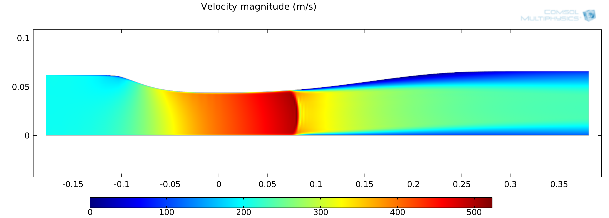 Figure 1. The caption should be centered underneath the figure and set in 9-point font.ConclusionsYou may include any implications or conclusions obtained from your work. You may include plans for future work. References1. Author, Article title, Journal, Volume, page numbers (year)2. Author, Book title, page numbers. Publisher, place (year) AcknowledgementsYou may include acknowledgements here. AppendixYou may include an appendix. If so, please insert a page break before this section. Table 1: Font sizing used in this templateItemSizePaper Title 16 pointAbstract & Keywords heading10 point, boldAuthor Information11 pointCorresponding author contact10 pointMain Headings11 pointSubsection Headings10 point, boldBody Text10 pointFigure numbers, table numbers, and captions9 point, bold